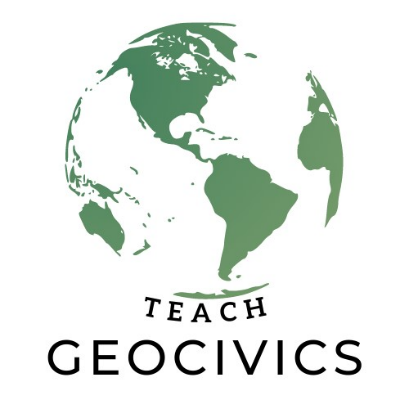 GeoCivics Lesson: Beginnings of Expansionwww.teachgeocivics.com
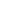 Teacher(s): Krizia ColumnaUnit Title: Westward Expansion & Manifest DestinyLesson Title: Beginnings of ExpansionGrade Level: 6th-8thNotes:  This is lesson one of two.Notes:  This is lesson one of two.Notes:  This is lesson one of two.Conocimientos preexistentes: los estudiantes deben tener algunos conocimientos previos sobre la Expansión hacia el Oeste. Los estudiantes deben ser conscientes de que antes del colonialismo ya había personas viviendo en lo que ahora se conoce como el Continente de las Américas. Los estudiantes deben ser conscientes de que estas tierras fueron tomadas por la fuerza o mediante subterfugios para que otros partidos aceptaran las demandas del gobierno de la época.Conocimientos preexistentes: los estudiantes deben tener algunos conocimientos previos sobre la Expansión hacia el Oeste. Los estudiantes deben ser conscientes de que antes del colonialismo ya había personas viviendo en lo que ahora se conoce como el Continente de las Américas. Los estudiantes deben ser conscientes de que estas tierras fueron tomadas por la fuerza o mediante subterfugios para que otros partidos aceptaran las demandas del gobierno de la época.Conocimientos preexistentes: los estudiantes deben tener algunos conocimientos previos sobre la Expansión hacia el Oeste. Los estudiantes deben ser conscientes de que antes del colonialismo ya había personas viviendo en lo que ahora se conoce como el Continente de las Américas. Los estudiantes deben ser conscientes de que estas tierras fueron tomadas por la fuerza o mediante subterfugios para que otros partidos aceptaran las demandas del gobierno de la época.Descripción general del contenido: En la década de 1810 comenzó un avance significativo hacia la costa oeste de América del Norte. Se intensificó por la creencia en el destino manifiesto, las leyes de expulsión de indios emitidas a nivel federal y las promesas económicas. Los pioneros viajaron a Oregón y California utilizando una red de senderos que conducían al oeste. En 1893, el historiador Frederick Jackson Turner declaró cerrada la frontera, citando como prueba el censo de 1890, y con ello terminó el período de expansión hacia el oeste. -- Nat GeoDescripción general del contenido: En la década de 1810 comenzó un avance significativo hacia la costa oeste de América del Norte. Se intensificó por la creencia en el destino manifiesto, las leyes de expulsión de indios emitidas a nivel federal y las promesas económicas. Los pioneros viajaron a Oregón y California utilizando una red de senderos que conducían al oeste. En 1893, el historiador Frederick Jackson Turner declaró cerrada la frontera, citando como prueba el censo de 1890, y con ello terminó el período de expansión hacia el oeste. -- Nat GeoDescripción general del contenido: En la década de 1810 comenzó un avance significativo hacia la costa oeste de América del Norte. Se intensificó por la creencia en el destino manifiesto, las leyes de expulsión de indios emitidas a nivel federal y las promesas económicas. Los pioneros viajaron a Oregón y California utilizando una red de senderos que conducían al oeste. En 1893, el historiador Frederick Jackson Turner declaró cerrada la frontera, citando como prueba el censo de 1890, y con ello terminó el período de expansión hacia el oeste. -- Nat GeoPropósito: Los estudiantes aprenderán cómo el Destino Manifiesto afectó a las poblaciones indígenas y cómo impactó los patrones migratorios de las poblaciones indígenas y su acceso a las necesidades básicas.Propósito: Los estudiantes aprenderán cómo el Destino Manifiesto afectó a las poblaciones indígenas y cómo impactó los patrones migratorios de las poblaciones indígenas y su acceso a las necesidades básicas.Propósito: Los estudiantes aprenderán cómo el Destino Manifiesto afectó a las poblaciones indígenas y cómo impactó los patrones migratorios de las poblaciones indígenas y su acceso a las necesidades básicas.Estándar(es) de Estudios Sociales Nacionales y Estatales:Nacional : NSS-USH.5-12.4 ERA 4: Expansion and Reform (1801-1861)Comprende la expansión territorial de los Estados Unidos entre 1801 y 1861, y cómo afectó las relaciones con las potencias externas y los nativos americanos.Estándar(es) de Estudios Sociales Nacionales y Estatales:Nacional : NSS-USH.5-12.4 ERA 4: Expansion and Reform (1801-1861)Comprende la expansión territorial de los Estados Unidos entre 1801 y 1861, y cómo afectó las relaciones con las potencias externas y los nativos americanos.Estándar(es) de Estudios Sociales Nacionales y Estatales:Nacional : NSS-USH.5-12.4 ERA 4: Expansion and Reform (1801-1861)Comprende la expansión territorial de los Estados Unidos entre 1801 y 1861, y cómo afectó las relaciones con las potencias externas y los nativos americanos.Estándar(es) de Estudios Sociales de Florida:SS.8. A.4.1: Examinar las causas, el curso y las consecuencias de la expansión de los Estados Unidos hacia el oeste y su creciente asertividad diplomática (Guerra de 1812, Convención de 1818, Tratado Adams-Onis, Compromiso de Missouri, Doctrina Monroe, Rastro de Lágrimas, Anexión de Texas, Destino Manifiesto, Territorio de Oregón). , Guerra México-Americana/Cesión Mexicana, Fiebre del Oro de California, Compromiso de 1850, Ley de Kansas Nebraska, Compra de Gadsden).SS.8. A.4.3: Examine las experiencias y perspectivas de personas y grupos importantes durante esta era de la historia estadounidense. SS.8. A.4.4: Analice el impacto de la expansión hacia el oeste en las prácticas culturales y los patrones migratorios de las poblaciones de nativos americanos y esclavos africanos.Estándar(es) de Estudios Sociales de Florida:SS.8. A.4.1: Examinar las causas, el curso y las consecuencias de la expansión de los Estados Unidos hacia el oeste y su creciente asertividad diplomática (Guerra de 1812, Convención de 1818, Tratado Adams-Onis, Compromiso de Missouri, Doctrina Monroe, Rastro de Lágrimas, Anexión de Texas, Destino Manifiesto, Territorio de Oregón). , Guerra México-Americana/Cesión Mexicana, Fiebre del Oro de California, Compromiso de 1850, Ley de Kansas Nebraska, Compra de Gadsden).SS.8. A.4.3: Examine las experiencias y perspectivas de personas y grupos importantes durante esta era de la historia estadounidense. SS.8. A.4.4: Analice el impacto de la expansión hacia el oeste en las prácticas culturales y los patrones migratorios de las poblaciones de nativos americanos y esclavos africanos.Estándar(es) de Estudios Sociales de Florida:SS.8. A.4.1: Examinar las causas, el curso y las consecuencias de la expansión de los Estados Unidos hacia el oeste y su creciente asertividad diplomática (Guerra de 1812, Convención de 1818, Tratado Adams-Onis, Compromiso de Missouri, Doctrina Monroe, Rastro de Lágrimas, Anexión de Texas, Destino Manifiesto, Territorio de Oregón). , Guerra México-Americana/Cesión Mexicana, Fiebre del Oro de California, Compromiso de 1850, Ley de Kansas Nebraska, Compra de Gadsden).SS.8. A.4.3: Examine las experiencias y perspectivas de personas y grupos importantes durante esta era de la historia estadounidense. SS.8. A.4.4: Analice el impacto de la expansión hacia el oeste en las prácticas culturales y los patrones migratorios de las poblaciones de nativos americanos y esclavos africanos.Estándar(es) de geografía nacional y estatal:Nacional: NSS-G.K.12.4 Human Systems: Comprender cómo las fuerzas de cooperación y conflicto entre las personas influyen en la división y el control de la superficie de la Tierra. NSS-G.K.12.6 Using Geography to Interpret the Past: Comprender cómo aplicar la geografía para interpretar el pasado.Estado de Florida: Estándar(es) de geografía:Etandard 4: Comprender las características, distribución y migración de las poblaciones humanas. SS.6. G.4.2 Utilice mapas para rastrear migraciones significativas y analizar sus resultados.Estándar(es) de geografía nacional y estatal:Nacional: NSS-G.K.12.4 Human Systems: Comprender cómo las fuerzas de cooperación y conflicto entre las personas influyen en la división y el control de la superficie de la Tierra. NSS-G.K.12.6 Using Geography to Interpret the Past: Comprender cómo aplicar la geografía para interpretar el pasado.Estado de Florida: Estándar(es) de geografía:Etandard 4: Comprender las características, distribución y migración de las poblaciones humanas. SS.6. G.4.2 Utilice mapas para rastrear migraciones significativas y analizar sus resultados.Estándar(es) de geografía nacional y estatal:Nacional: NSS-G.K.12.4 Human Systems: Comprender cómo las fuerzas de cooperación y conflicto entre las personas influyen en la división y el control de la superficie de la Tierra. NSS-G.K.12.6 Using Geography to Interpret the Past: Comprender cómo aplicar la geografía para interpretar el pasado.Estado de Florida: Estándar(es) de geografía:Etandard 4: Comprender las características, distribución y migración de las poblaciones humanas. SS.6. G.4.2 Utilice mapas para rastrear migraciones significativas y analizar sus resultados.Estándares ELA de FloridaELA.6. R.2.1: Explicar cómo las secciones y/o características individuales del texto transmiten significado en los textos.ELA.6. R.3.1: Explicar cómo el lenguaje figurado contribuye al tono y significado de los textos.ELA.8. R.2.3: Explicar cómo un autor establece y logra propósitos a través de apelaciones retóricas y/o lenguaje figurado.Estándares ELA de FloridaELA.6. R.2.1: Explicar cómo las secciones y/o características individuales del texto transmiten significado en los textos.ELA.6. R.3.1: Explicar cómo el lenguaje figurado contribuye al tono y significado de los textos.ELA.8. R.2.3: Explicar cómo un autor establece y logra propósitos a través de apelaciones retóricas y/o lenguaje figurado.Estándares ELA de FloridaELA.6. R.2.1: Explicar cómo las secciones y/o características individuales del texto transmiten significado en los textos.ELA.6. R.3.1: Explicar cómo el lenguaje figurado contribuye al tono y significado de los textos.ELA.8. R.2.3: Explicar cómo un autor establece y logra propósitos a través de apelaciones retóricas y/o lenguaje figurado.Estándar ISTE para maestros y / o estudiantes:Estándares estudiantiles:Estudiantes: 1.3.d. desarrollar conocimientos explorando activamente cuestiones y problemas del mundo real, desarrollando ideas y teorías y buscando respuestas y soluciones.1.3. Constructor de conocimiento: los estudiantes seleccionan de manera crítica una variedad de recursos utilizando herramientas digitales para construir conocimiento, producir artefactos creativos y crear experiencias de aprendizaje significativas para ellos y los demás.Estándar ISTE para maestros y / o estudiantes:Estándares estudiantiles:Estudiantes: 1.3.d. desarrollar conocimientos explorando activamente cuestiones y problemas del mundo real, desarrollando ideas y teorías y buscando respuestas y soluciones.1.3. Constructor de conocimiento: los estudiantes seleccionan de manera crítica una variedad de recursos utilizando herramientas digitales para construir conocimiento, producir artefactos creativos y crear experiencias de aprendizaje significativas para ellos y los demás.Estándar ISTE para maestros y / o estudiantes:Estándares estudiantiles:Estudiantes: 1.3.d. desarrollar conocimientos explorando activamente cuestiones y problemas del mundo real, desarrollando ideas y teorías y buscando respuestas y soluciones.1.3. Constructor de conocimiento: los estudiantes seleccionan de manera crítica una variedad de recursos utilizando herramientas digitales para construir conocimiento, producir artefactos creativos y crear experiencias de aprendizaje significativas para ellos y los demás.Funciones de lenguaje:Resumir e informar: los estudiantes usan el lenguaje para identificar, informar o describir información.Comparar y contrastar: los estudiantes usan el lenguaje para describir similitudes y diferencias en objetos o ideas.Análisis: Los estudiantes usan el lenguaje para separar el todo en partes, identificar relaciones y patrones.Inferir, predecir y formular hipótesis: los estudiantes usan el lenguaje para hacer inferencias, predecir implicaciones y formular hipótesis.Funciones de lenguaje:Resumir e informar: los estudiantes usan el lenguaje para identificar, informar o describir información.Comparar y contrastar: los estudiantes usan el lenguaje para describir similitudes y diferencias en objetos o ideas.Análisis: Los estudiantes usan el lenguaje para separar el todo en partes, identificar relaciones y patrones.Inferir, predecir y formular hipótesis: los estudiantes usan el lenguaje para hacer inferencias, predecir implicaciones y formular hipótesis.Funciones de lenguaje:Resumir e informar: los estudiantes usan el lenguaje para identificar, informar o describir información.Comparar y contrastar: los estudiantes usan el lenguaje para describir similitudes y diferencias en objetos o ideas.Análisis: Los estudiantes usan el lenguaje para separar el todo en partes, identificar relaciones y patrones.Inferir, predecir y formular hipótesis: los estudiantes usan el lenguaje para hacer inferencias, predecir implicaciones y formular hipótesis.Estrategias de lecciones culturalmente receptivas:VOZ: Lección/Asignación permite lugares para que los estudiantes trabajen juntos de manera cooperativa o compartan sus experiencias de aprendizaje.Estrategias de lecciones culturalmente receptivas:VOZ: Lección/Asignación permite lugares para que los estudiantes trabajen juntos de manera cooperativa o compartan sus experiencias de aprendizaje.Estrategias de lecciones culturalmente receptivas:VOZ: Lección/Asignación permite lugares para que los estudiantes trabajen juntos de manera cooperativa o compartan sus experiencias de aprendizaje.Objetivo(s):SWBAT compara y contrasta diferentes documentos de fuentes primarias sobre el mismo tema.SWBAT establece conexiones entre la expulsión de los nativos americanos y la teoría del Destino Manifiesto.SWBAT analiza el cambio en la política del gobierno de Estados Unidos hacia los nativos americanos desde Washington hasta Jackson.Objetivo(s):SWBAT compara y contrasta diferentes documentos de fuentes primarias sobre el mismo tema.SWBAT establece conexiones entre la expulsión de los nativos americanos y la teoría del Destino Manifiesto.SWBAT analiza el cambio en la política del gobierno de Estados Unidos hacia los nativos americanos desde Washington hasta Jackson.Objetivo(s):SWBAT compara y contrasta diferentes documentos de fuentes primarias sobre el mismo tema.SWBAT establece conexiones entre la expulsión de los nativos americanos y la teoría del Destino Manifiesto.SWBAT analiza el cambio en la política del gobierno de Estados Unidos hacia los nativos americanos desde Washington hasta Jackson.                                                                                    SIOP                                                                                     SIOP                                                                                     SIOP            SIOP ElementsPreparaciónAdaptación de contenidosVinculando al fondoVinculación con el aprendizaje pasadoEstrategias utilizadasAndamioModeladoPráctica guiadaPráctica independienteEntrada comprensibleOpción de agrupaciónToda la claseGrupos pequeñosSociosIndependienteIntegrando ProcesosLecturaEscribiendoDiscursoEscuchandoAplicacionManos a la obraSignificativoVinculado a objetivosPromueve el compromisoEvaluaciónIndividualGrupoEscritoOralEvidence of Mastery:Evidence of Mastery:Formativo:Usando sus mapas de Destino Manifiesto, los estudiantes propondrán teorías sobre cómo la expansión podría haber afectado a las poblaciones nativas y compartirán sus teorías mientras participan en una actividad de palomitas de maíz en la clase.Sumativo:Usando el folleto de la pirámide de historias, los estudiantes crearán una pirámide de historias para describir al personaje principal, el escenario, los eventos importantes y la idea principal de la historia: La historia de la memoria de Samuel, que cuenta la historia de la experiencia de un niño indígena al ser obligado a irse. su hogar como resultado de la Ley de Expulsión de Indios resultante del Destino Manifiesto. (Consulte la rúbrica de la pirámide de historias en el documento de materiales).Formativo:Usando sus mapas de Destino Manifiesto, los estudiantes propondrán teorías sobre cómo la expansión podría haber afectado a las poblaciones nativas y compartirán sus teorías mientras participan en una actividad de palomitas de maíz en la clase.Sumativo:Usando el folleto de la pirámide de historias, los estudiantes crearán una pirámide de historias para describir al personaje principal, el escenario, los eventos importantes y la idea principal de la historia: La historia de la memoria de Samuel, que cuenta la historia de la experiencia de un niño indígena al ser obligado a irse. su hogar como resultado de la Ley de Expulsión de Indios resultante del Destino Manifiesto. (Consulte la rúbrica de la pirámide de historias en el documento de materiales).Vocabulario claveDoctrina: un principio o los principios de un sistema de creencias.Migración: pasar de un lugar a otroProvidencia: guía o cuidado divinoInmigrante: persona que llega a un país para establecer su residencia permanente.Pionero: uno de los primeros en establecerse en un territorio.Indígena: de o relacionado con los primeros habitantes conocidos de un lugar y especialmente de un lugar que fue colonizado por un grupo ahora dominante.Población: el total de individuos que ocupan un área o forman un todo.Materiales:Impresión titulada - American Progress - (impresa en tamaño grande y cortada en 6 secciones rectangulares) (en el documento de materiales de la lección y enlace en fuentes)Papel cuadriculado: uno para cada grupo de mesas.Marcadores para cada grupo de mesa.Acceso de los docentes a computadoras y herramientas de proyección para mostrar videos.Vídeo: Trail of Tears: We Shall Remain (5:24) (Ver enlace en Fuentes)Copias del documento de consenso sobre manteles individuales (uno por grupo de mesa) (en el documento de materiales de la lección)Copias del mapa y el folleto del Destino Manifiesto (uno por estudiante) y la clave de respuestas (en el documento de materiales de la lección)Acceso de los estudiantes a computadoras para realizar sus investigaciones.Nerf u otra pelota/objeto suave que se pueda tirar para la actividad de palomitas de maíz de la claseArtículo en línea: La historia de la memoria de Samuel- History of the Cherokee -- Samuel's Memory   Video: ¿Cómo afectó la expansión hacia el oeste a los nativos americanos? How did Westward Expansion affect the Native Americans    Copias del folleto Story Pyramid: una por estudiante y una versión grande para la actividad de toda la clase y una clave de respuestas de muestra (en el documento de materiales de la lección)Copias de la rúbrica de la pirámide de historias, una por estudiante, (en el documento de materiales de la lección)Vocabulario claveDoctrina: un principio o los principios de un sistema de creencias.Migración: pasar de un lugar a otroProvidencia: guía o cuidado divinoInmigrante: persona que llega a un país para establecer su residencia permanente.Pionero: uno de los primeros en establecerse en un territorio.Indígena: de o relacionado con los primeros habitantes conocidos de un lugar y especialmente de un lugar que fue colonizado por un grupo ahora dominante.Población: el total de individuos que ocupan un área o forman un todo.Materiales:Impresión titulada - American Progress - (impresa en tamaño grande y cortada en 6 secciones rectangulares) (en el documento de materiales de la lección y enlace en fuentes)Papel cuadriculado: uno para cada grupo de mesas.Marcadores para cada grupo de mesa.Acceso de los docentes a computadoras y herramientas de proyección para mostrar videos.Vídeo: Trail of Tears: We Shall Remain (5:24) (Ver enlace en Fuentes)Copias del documento de consenso sobre manteles individuales (uno por grupo de mesa) (en el documento de materiales de la lección)Copias del mapa y el folleto del Destino Manifiesto (uno por estudiante) y la clave de respuestas (en el documento de materiales de la lección)Acceso de los estudiantes a computadoras para realizar sus investigaciones.Nerf u otra pelota/objeto suave que se pueda tirar para la actividad de palomitas de maíz de la claseArtículo en línea: La historia de la memoria de Samuel- History of the Cherokee -- Samuel's Memory   Video: ¿Cómo afectó la expansión hacia el oeste a los nativos americanos? How did Westward Expansion affect the Native Americans    Copias del folleto Story Pyramid: una por estudiante y una versión grande para la actividad de toda la clase y una clave de respuestas de muestra (en el documento de materiales de la lección)Copias de la rúbrica de la pirámide de historias, una por estudiante, (en el documento de materiales de la lección)Recursos:Titled Print: American Progress:  https://www.loc.gov/pictures/item/97507547/ Video: Trail of Tears: We Shall Remain (5.24 min.)   https://az.pbslearningmedia.org/resource/akh10.socst.ush.exp.trail/trail-of-tears-we-shall-remain/ Samuel’s Memory Story- http://history-sites.com/cherokee/samuel.html   Video: How did Westward Expansion affect the Native Americans (8.36 min.)   https://www.youtube.com/watch?v=z3knJOD3uNw  https://americanexperience.si.edu/historical-eras/expansion/pair-westward-apotheosis/Recursos:Titled Print: American Progress:  https://www.loc.gov/pictures/item/97507547/ Video: Trail of Tears: We Shall Remain (5.24 min.)   https://az.pbslearningmedia.org/resource/akh10.socst.ush.exp.trail/trail-of-tears-we-shall-remain/ Samuel’s Memory Story- http://history-sites.com/cherokee/samuel.html   Video: How did Westward Expansion affect the Native Americans (8.36 min.)   https://www.youtube.com/watch?v=z3knJOD3uNw  https://americanexperience.si.edu/historical-eras/expansion/pair-westward-apotheosis/Engage:Engage:El profesor debe:NOTA: Agrupe intencionalmente a los estudiantes y utilice elementos visuales para apoyar a los estudiantes ELL/SPED/dotados según sea necesario.El maestro utilizará una copia grande de la impresión titulada American Progress dividida en seis secciones rectangulares. El maestro repartirá una hoja impresa a cada grupo y una hoja de papel cuadriculado y les dirá a los estudiantes que hagan observaciones cuidadosas de la imagen y que se preparen para explicar lo que pueden ver describiendo colores, emociones, objetos y personas.El maestro indicará a los grupos que lleguen a un consenso sobre lo que observaron y que escriban en el papel lo que observaron sobre su pieza impresa. Luego, el maestro hará que los grupos trabajen juntos para juntar las piezas impresas de la obra de arte de American Progress y verlas como un todo.Luego, el maestro involucrará a los estudiantes en una discusión en clase sobre: ¿Qué historia cuenta esta imagen?El maestro presentará Manifest Destiny a los estudiantes para que comprendan la motivación detrás de la obra de arte.Luego, el maestro presentará las palabras del vocabulario de la lección a la clase escribiéndolas en la pizarra y pidiendo a los estudiantes que definan cada palabra. Luego discutirán el significado de las palabras y usarán un diccionario si es necesario para encontrar y escribir definiciones precisas de cada palabra.El estudiante debe:Trabajen juntos en sus grupos para examinar cada parte de su impresión y hablen sobre lo que pueden ver, describiendo colores, emociones, objetos y personas.Trabaje con los miembros de su grupo para llegar a un consenso sobre lo que pudieron observar y luego escriba en un papel sus observaciones. Luego trabaje con los miembros de su grupo para juntar las piezas de la obra de arte en una sola pieza en su papel afiche y verlo como un todo.Luego, los estudiantes participarán en una discusión en clase sobre la historia que cuenta la imagen.Los estudiantes aprenderán sobre el Destino Manifiesto.        (Agrupación: Grupos pequeños)        (Aplicación: Práctica/Promueve la participación)        (Procesos Integradores: Escuchar/Habla/        lectura y escritura)Participar en una discusión en clase sobre las palabras del vocabulario, compartiendo su conocimiento sobre las definiciones de las palabras y buscando las palabras que no les resultan familiares y anotando las palabras y definiciones en sus notas.Explore:Explore:Teacher Will: IQ #1: In what ways did Manifest Destiny affect indigenous populations?
El maestro discutirá con la clase cómo las fuerzas del conflicto entre las personas influyen en la división y el control de la superficie de la Tierra. Luego, el maestro hará que los estudiantes piensen en lo que saben o han aprendido sobre la Expansión hacia el Oeste y les hará la pregunta: ¿Cómo crees que se pudo haber expresado este tipo de influencia durante la Expansión hacia el Oeste? El profesor mostrará el video:  Trail of Tears: We Shall Remain: y después del video, pida a los estudiantes que escriban un breve resumen de lo que recuerdan al ver el video. El profesor les dirá a los estudiantes que incluyan en su resumen qué emociones y/o conexiones personales tienen con el video. El maestro ofrecerá oraciones para apoyar a los ELL y agrupará intencionalmente a los estudiantes para brindarles apoyo lingüístico y de aprendizaje según sea necesario, además de mostrarles un ejemplo del consenso de colocación a continuación y cómo completarlo. (Andamiaje: Práctica guiada)El maestro pedirá a los estudiantes que piensen en las conexiones que pueden hacer entre la obra de arte y el video y les dirá que deben usar lo que han aprendido para responder la pregunta de investigación n.° 1: ¿De qué manera el Destino Manifiesto afectó a las poblaciones indígenas?Luego, el maestro presentará el folleto de Consenso del mantel individual y les dirá a los estudiantes que deben trabajar con sus grupos para llegar a un consenso sobre qué teorías tienen desde la perspectiva indígena, así como desde la perspectiva pionera, para responder la pregunta de investigación, y que necesitan para incluir en sus respuestas, emociones, acciones, interrogantes, comportamientos, ropa, comida, transporte, etc. para ambos grupos.Cuando termine, el maestro indicará a los estudiantes que hagan un recorrido por la galería y les pedirá que observen el trabajo de sus compañeros, y luego dirigirá la clase en una discusión culminante con todo el grupo sobre sus respuestas a la pregunta de investigación #1.Student Will: Participe en una discusión en clase sobre cómo las fuerzas de conflicto entre las personas influyen en la división y el control de la superficie de la Tierra, y comparta lo que saben/han aprendido sobre la Expansión hacia el Oeste y luego reflexionen y compartan sus pensamientos sobre cómo piensan estos tipos de Es posible que se hayan expresado conflictos de intereses entre personas durante la expansión hacia el oeste.    (Preparación: Vincular al fondo/Vincular al aprendizaje pasado) (Agrupación: toda la clase)Mire el video, Trail of Tears: We Shall Remain, y luego escriba un breve resumen de lo que recuerdan del video, incluida una descripción de las emociones y/o conexiones personales que hicieron con el video. Los estudiantes, cuando sea necesario, pueden utilizar la ayuda/apoyo de los miembros del grupo, así como las raíces de oraciones proporcionadas por el maestro, para completar sus resúmenes.        (Preparación: Vinculación al fondo)        (Procesos Integradores: Escuchar/Escribir)        (Agrupación: Independientes y/o grupos reducidos)Los estudiantes piensan en las conexiones que pueden hacer entre la obra de arte y el video que han visto. Luego, los estudiantes pensarán en cómo responder a la pregunta de investigación n.° 1.       (Preparación: Vinculación con aprendizajes pasados)4.   Trabajar con los miembros de su grupo para completar un consenso de ubicación sobre qué teorías tienen sobre el efecto del Destino Manifiesto en las poblaciones indígenas tanto desde la perspectiva indígena como desde la perspectiva pionera; cada persona completa su propia sección del folleto y luego discute con el grupo. grupo para llegar a un consenso y completar la sección central que muestra la respuesta del grupo.        (Agrupación: Grupo pequeño)(Procesos de integración: Escritura/Lectura/Hablar/Escuchar) (Aplicación: Vincular a objetivos/Promueve el compromiso)5. Participe en un recorrido por la galería para compartir la respuesta de consenso de colocación completada de su grupo y ver las respuestas de sus compañeros de clase.6. Luego, los estudiantes participarán en una discusión con toda la clase sobre la respuesta de la clase a la pregunta de investigación.        (Agrupaciones; Grupos pequeños/Clase entera)        (Aplicación: Vinculada a Objetivos/Promueve        Compromiso) (Procesos Integradores: Escuchar/Hablar/Leer)Explain - Formative Assessment: Explain - Formative Assessment: Teacher Will:NOTA: Agrupe intencionalmente a los estudiantes con un compañero para brindarles apoyo lingüístico y/o de aprendizaje según sea necesario. El maestro también utilizará elementos visuales para apoyar la comprensión/aprendizaje de los estudiantes.El maestro proporcionará a los estudiantes una copia del Mapa y el Folleto del Destino Manifiesto y los guiará a través de las instrucciones del folleto sobre cómo deben sombrear los mapas para mostrar cómo creció Estados Unidos a lo largo de los años y brindará tiempo para que los estudiantes completen su Destino Manifiesto. Mapa y Folleto, de forma independiente o en pareja.(Andamiaje: Práctica guiada/Práctica independiente)El maestro hará que los estudiantes compartan sus folletos y pensamientos sobre cómo la expansión hacia el oeste afectó el crecimiento de los Estados Unidos a lo largo de los años y luego hará que los estudiantes reflexionen y propongan teorías sobre cómo la expansión habría afectado a las poblaciones nativas.Luego, los estudiantes compartirán sus teorías a través de Popcorn lanzando una pelota nerf de estudiante a estudiante y cada estudiante compartirá su teoría cuando se les lanza la pelota.Student Will: Trabajando de forma independiente o con compañeros, los estudiantes leerán las instrucciones del Destino Manifiesto y el Folleto, guiados por el maestro, y sombrearán los mapas del folleto para mostrar el crecimiento de los Estados Unidos a lo largo de los años.(Agrupación: Independientes y/o Socios)Reflexionar sobre el crecimiento de los Estados Unidos como se muestra en sus mapas y reflexionar y proponer teorías sobre cómo la expansión podría haber afectado a las poblaciones nativas.(Preparación: Vinculación con aprendizajes pasados)(Agrupación/Independiente y/o Socios)Participe en una actividad de clase de palomitas de maíz compartiendo su teoría sobre cómo la expansión podría haber afectado a las poblaciones nativas cuando se les lanza la bola nerf, y luego arroje la bola a un compañero de estudios para que comparta su teoría. (Evaluación: Individual/Oral)Elaborate: Elaborate: Teacher Will: CI #2: ¿Qué hizo el Destino Manifiesto con los patrones migratorios de las poblaciones indígenas y su acceso a las necesidades básicas?NOTA: El maestro agrupará intencionalmente a los estudiantes y utilizará elementos visuales para brindar apoyo lingüístico y/o de aprendizaje según sea necesario.El maestro compartirá la pregunta de investigación # 2 con la clase y hará que los estudiantes trabajen con compañeros para investigar cómo la filosofía del Destino Manifiesto afectó a las poblaciones indígenas. Después de realizar su investigación y tomar notas sobre lo que han aprendido, el maestro hará que los estudiantes compartan lo que han aprendido y luego, como clase, darán una respuesta a la pregunta de investigación # 2..Luego, el maestro proyectará a la clase el artículo en línea: La historia de la memoria de Samuel. History of the Cherokee -- Samuel's Memory  y preséntelo como una forma de escuchar a un niño indígena que vivió esta experiencia cómo fue para él, y luego el maestro hará que la clase lea juntos la historia en voz alta. Mientras leen/escuchan la historia, el maestro hará que los estudiantes tomen notas sobre los verbos, adjetivos y cualquier imagen que Samuel haya proporcionado en su memoria.Después de leer el artículo, el maestro pedirá a los estudiantes que piensen, combinen o compartan su respuesta a la pregunta: ¿Cómo se vio afectado Samuel por la migración fuera de su tierra y cuál fue el estado mental en el que se encontraba mientras se mudaba? El maestro hará que los estudiantes compartan sus respuestas con toda la clase y tendrán una discusión en clase sobre las formas en que la migración afectó a Samuel y cómo afectó su estado mental.El profesor mostrara el video  How did Westward Expansion affect the Native Americans, para aprovechar el aprendizaje de la clase sobre cómo el impacto del Destino Manifiesto en los pueblos indígenas, y pedirá a los estudiantes que establezcan conexiones entre la historia de Samual y el video de los patrones de migración indígena durante la expansión hacia el oeste. Luego, los estudiantes pensarán, emparejarán o compartirán sus conexiones con sus compañeros y luego las compartirán con toda la clase.Student Will:Reflexione sobre la pregunta de investigación # 2 y trabaje con sus compañeros para investigar usando sus computadoras para aprender y escribir notas sobre cómo el Destino Manifiesto impactó a las poblaciones indígenas, y luego compartir su aprendizaje con la clase y usar lo que han aprendido para ayudar a la clase. articular una respuesta a la pregunta de investigación # 2.(Agrupación: Socios)(Procesos Integradores: Leer/Escribir/Escuchar/Hablar)Lea en voz alta con la clase La historia para recordar de Samuel y tome notas sobre los verbos, adjetivos y cualquier imagen que encuentren en la historia. Después de leer la historia, los estudiantes pensarán/en parejas/compartirán con sus compañeros su respuesta a la pregunta del maestro sobre cómo Samuel se vio afectado por la migración fuera de su tierra y cuál era su estado mental al tener que mudarse. Luego, los estudiantes compartirán su respuesta con toda la clase y participarán en una discusión en clase sobre sus respuestas.(Agrupación: Socios/Clase entera)(Procesos Integradores: Leer/Escuchar/Hablar)Lea en voz alta con la clase La historia para recordar de Samuel y tome notas sobre los verbos, adjetivos y cualquier imagen que encuentren en la historia. Después de leer la historia, los estudiantes pensarán/en parejas/compartirán con sus compañeros su respuesta a la pregunta del maestro sobre cómo Samuel se vio afectado por la migración fuera de su tierra y cuál era su estado mental al tener que mudarse. Luego, los estudiantes compartirán su respuesta con toda la clase y participarán en una discusión en clase sobre sus respuestas.(Agrupación: Socios/Clase entera)(Procesos Integradores: Leer/Escuchar/Hablar)Evaluate - Summative Assessment: Evaluate - Summative Assessment: Teacher Will: Proporcione a cada estudiante su propia copia del Folleto de la Pirámide de Historias y la Rúbrica de la Pirámide de Historias y luego explíqueles que crearán una pirámide de historias para la Historia de la Memoria de Samuel y que su pirámide de historias debe incluir el nombre del personaje principal, dos palabras apropiadas. que describan al personaje principal, tres palabras que describan el escenario de la historia, y debe usar lenguaje académico, palabras como mala, buena, bonita no son aceptables. También deben incluir cuatro palabras apropiadas que describan los eventos importantes de la historia y cinco palabras apropiadas que describan la idea principal. La idea principal siempre será el tema y el punto de la historia.Luego, el maestro les dará tiempo a los estudiantes para completar sus pirámides de historias.Luego, el maestro hará que los estudiantes realicen un recorrido por la galería para compartir sus pirámides de historias, y luego los estudiantes entregarán sus pirámides de historias para calificarlas.Luego, el maestro reunirá a los estudiantes como grupo completo y tendrá una versión más grande de la pirámide de la historia en la pizarra, e involucrará a los estudiantes en una discusión en clase para llegar a un consenso sobre qué palabras describirían mejor El rastro de Lágrimas basadas en la observación y las experiencias de Samuel.Student Will:Escuche cómo deben completar una pirámide de la Historia de la memoria de Samuel que cumplirá con los criterios descritos en la Rúbrica de la pirámide de historias.Trabajen de forma independiente para completar su pirámide de historias y luego, cuando terminen, se asociarán con un compañero de estudios para comparar, contrastar y llegar a un acuerdo sobre qué palabras encajan mejor en cada línea.              (Agrupación: Independiente)              (Evaluación: Individual/Escrita)Participe en un recorrido por la galería para compartir sus pirámides de historias con la clase y luego entregue sus pirámides de historias para que las califiquen.Participe en una discusión en clase para llegar a un consenso sobre qué palabras describirían mejor el Camino de Lágrimas basándose en lo que leyeron en la Historia de la memoria de Samuel sobre sus observaciones y experiencias.              (Agrupación: Socios/Clase entera)              (Aplicación: Significativo/Promueve               compromiso).              (Procesos Integradores: Escritura/Lectura/               Escuchando hablando)Extensiones: Los estudiantes pueden ampliar su aprendizaje investigando más a fondo para conocer las experiencias de otros pueblos indígenas como resultado de la expansión hacia el oeste, y compararlas y contrastarlas con lo que han aprendido a través de la Historia de la memoria de Samuel.Extensiones: Los estudiantes pueden ampliar su aprendizaje investigando más a fondo para conocer las experiencias de otros pueblos indígenas como resultado de la expansión hacia el oeste, y compararlas y contrastarlas con lo que han aprendido a través de la Historia de la memoria de Samuel.